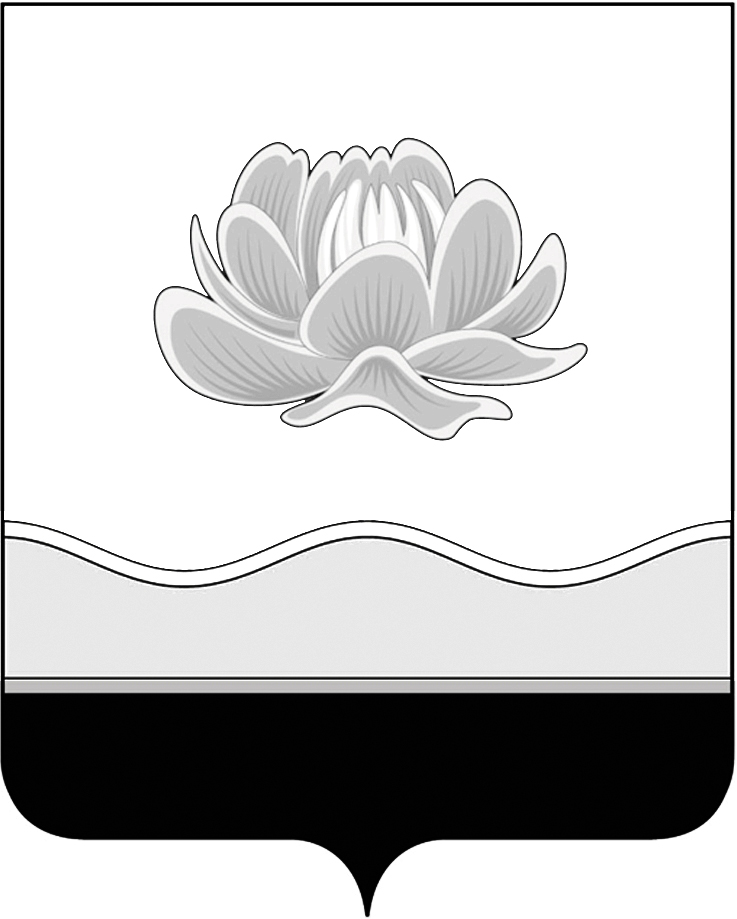 Российская ФедерацияКемеровская областьМысковский городской округСовет народных депутатов Мысковского городского округа(пятый созыв)Р Е Ш Е Н И Еот 19 августа 2014г. № 49-н г.Мыски О внесении изменения в Положение о проверке достоверности полноты сведений, о доходах, об имуществе и обязательствах имущественного характера, представляемых гражданами, претендующими на замещение должностей муниципальной службы в органах местного самоуправления Мысковского городского округа, а также муниципальными служащими Мысковского городского округа, и соблюдения муниципальными служащими требований к служебному поведению, утвержденное решением Мысковского городского Совета народных депутатов от 18.08.2011 № 38-нРуководствуясь статьей 32 Устава Мысковского городского округа, Совет народных депутатов Мысковского городского округа р е ш и л:1. Пункт 27 Положения о проверке достоверности полноты сведений, о доходах, об имуществе и обязательствах имущественного характера, представляемых гражданами, претендующими на замещение должностей муниципальной службы в органах местного самоуправления Мысковского городского округа, а также муниципальными служащими Мысковского городского округа, и соблюдения муниципальными служащими требований к служебному поведению, утвержденного решением Мысковского городского Совета народных депутатов от 18.08.2011 № 38-н, изложить следующим образом:«27. При установлении в ходе проверки обстоятельств, свидетельствующих о предоставлении муниципальными служащими недостоверных или неполных сведений, предусмотренных подпунктом «а» пункта 1 настоящего Положения, о несоблюдении муниципальным служащим требований о предотвращении или урегулировании конфликта интересов либо требований к служебному поведению, материалы проверки представляются в комиссию по соблюдению требований к служебному поведению муниципальных служащих и урегулированию конфликтов интересов, образованную муниципальным правовым актом органа местного самоуправления.».2. Настоящее решение направить главе Мысковского городского округа для подписания и опубликования (обнародования) в установленном порядке.3. Настоящее решение вступает в силу в день, следующий за днем его официального опубликования (обнародования).4. Контроль за исполнением настоящего решения возложить на комитет Совета народных депутатов Мысковского городского округа по развитию местного самоуправления и безопасности (Е.А.Краснов).Председатель Совета народных депутатовМысковского городского округа 		   	                      	                            Е.В.ТимофеевГлава Мысковского городского округа          	                                                      Д.Л.Иванов«____»____________2014г.          (дата подписания)